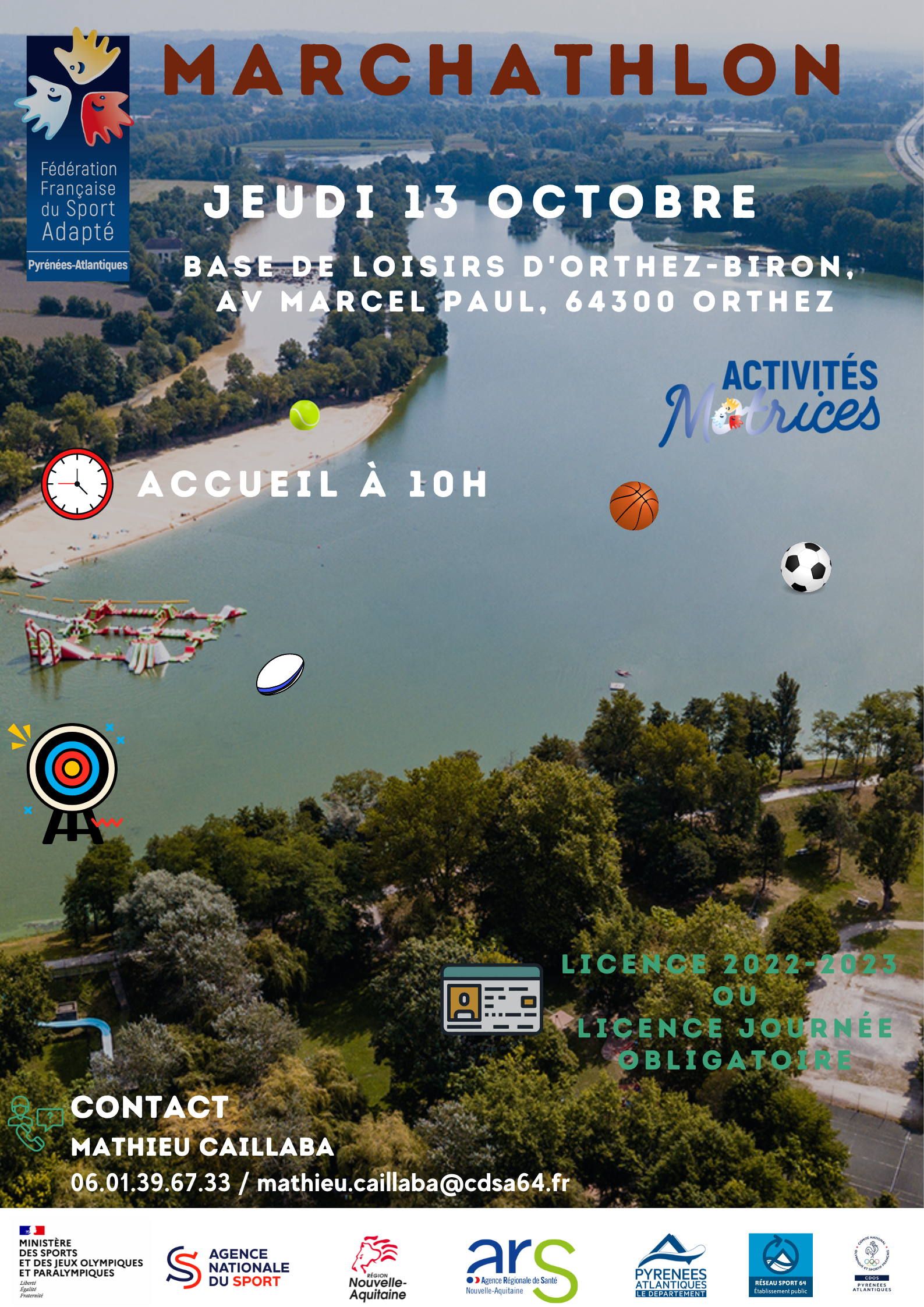 Fiche d’inscriptionJournée : Marchathlon Date : Jeudi 13 octobre 2022
Lieu : Base de loisir de Biron Date limite d’inscription : Vendredi 7 octobre 2022Programme :10h : Accueil10h30 : Début du marchathlon  12h30 : Fin Pique-nique possible sur placeAssociation / Etablissement :………………………………..Nom du Responsable à contacter : …………………………Tel :……………………………….Mail :…………………………......Nom et Prénom des accompagnateurs :………………………………………….Tel :………………………………Mail :…………………………….N° Affiliation association : Association / Etablissement :………………………………..Nom du Responsable à contacter : …………………………Tel :……………………………….Mail :…………………………......Nom et Prénom des accompagnateurs :………………………………………….Tel :………………………………Mail :…………………………….Nombre de diplômes : Nom, PrénomN° Licence « Sport Adapté » 2022-2023Licence journée (cocher la case) + date du certificat médicalAnnée de naissanceHomme (H)Femme (F)